Publicado en 41020 el 31/01/2013 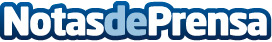 Publicación del libro guía práctica del Email MarketingLa guía del Email Marketing desvela paso por paso las buenas prácticas del marketing de permisoDatos de contacto:Juanjo Ramos RamosNota de prensa publicada en: https://www.notasdeprensa.es/publicacion-del-libro-guia-practica-del-email-marketing Categorias: Marketing http://www.notasdeprensa.es